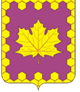 СОВЕТ ДЕПУТАТОВ ПОСЕЛЕНИЯ  КЛЕНОВСКОЕ
 В ГОРОДЕ МОСКВЕ
РЕШЕНИЕот 16.12.2019 г.                                                                                                                            № 7/3                                                                               Об индексации ставки платы за пользование жилым помещением в поселении Кленовское в городе МосквеВ соответствии со статьей 156.1 Жилищного кодекса Российской Федерации, Федеральным законом от 29.06.2012 № 96-ФЗ «О внесении изменений в отдельные законодательные акты Российской Федерации», Постановление Правительства РФ от 12.12.2014 № 1356 «О порядке установления, изменения и ежегодной индексации платы за наем жилых помещений по договорам найма жилых помещений жилищного фонда социального использования», Постановлением Правительства Москвы от 03.12.2019 № 1597-ПП «О внесении изменения в постановление Правительства Москвы от 29 декабря 2014 г. № 833-ПП», руководствуясь Уставом поселения КленовскоеСовет депутатов поселения КленовскоеРЕШИЛ:Осуществить индексацию ставки платы за пользование жилым помещением, принадлежащим на праве собственности поселению Кленовское в городе Москве, для нанимателей жилых помещений по договору социального найма жилого помещения в размере 103,7% от предыдущего и установить для расчетов с населением за жилищные услуги с 1 января 2020 года ставки платы за пользование жилым помещением, принадлежащим на праве собственности поселению Кленовское в городе Москве, для нанимателей жилых помещений по договору социального найма жилого помещения, в следующем размере: Жилые дома со всеми удобствами, без лифта, независимо от материала стен и наличия мусоропровода – 18,86 рублей за 1 кв. м; Жилые дома со всеми удобствами, с лифтом, без мусоропровода независимо от материала стен – 18,86 рублей за 1 кв. м.Ставки платы за наем применяются в том числе, при начислении платы за наем нанимателям жилых помещений по договору социального найма жилого помещения, которым (членам семьи которых) предоставляются льготы по оплате жилищно-коммунальных услуг, а также нанимателям, получающим по состоянию на 1 января 2020 года субсидии на оплату жилого помещения и коммунальных услуг.Плата за пользование жилым помещением определяется исходя из занимаемой общей площади жилого помещения (в отдельных комнатах в общежитии - исходя из площади этих комнат).Примечание.Удобства - электроснабжение, водопровод, канализация, центральное отопление, ванна (душ), газовая или электрическая плита, горячее водоснабжение (центральное или местное - многоточечная газовая колонка).Жилая площадь - сумма площадей жилых комнат квартиры без учета площади встроенных шкафов, темных комнат (кладовок).Общая площадь жилого помещения (квартиры) для расчета платы за пользование жилым помещением - сумма площадей всех помещений квартиры, включая площади встроенных шкафов, темных комнат (кладовок) (площади летних помещений (застекленные и открытые лоджии, балконы, террасы) в оплачиваемую общую площадь квартиры не включаются).Ставки платы за наем не включают в себя комиссионное вознаграждение, взимаемое кредитными организациями и операторами платежных систем за услуги по приему данного платежа.5. Признать утратившим силу решение Совета депутатов поселения Кленовское в городе Москве от 19.12.2018 № 63/1 «Об установлении ставки платы за пользование жилым помещением в поселении Кленовское в городе Москве».6. Опубликовать настоящее решение в бюллетене «Московский муниципальный вестник» и на официальном сайте поселения Кленовское в городе Москве.7. Контроль за исполнением настоящего решения возложить на главу поселения Кленовское В.Н. Зенина.Глава поселения Кленовское                                                                                       В.Н. Зенин